/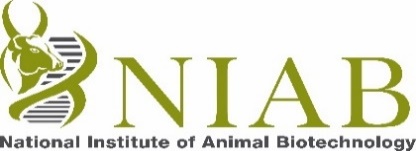 राष्ट्रीय पशु जैव प्रौद्योगिकी संस्थानNational Institute of Animal Biotechnology(An autonomous Institute of the Department of Biotechnology)ADVERTISEMENT No. 22/2020Advertisement for Contractual positionBrief about NIAB : NIAB, is an autonomous institute under the aegis of Department of Biotechnology, Government of India. Applications are invited from eligible candidates to fill up the following contract positions in project for 1 year ( likely to be continued)   for the Vaccine Testing Facility at NIAB :Educational Qualification and Experience required for the post :GENERAL TERMS & CONDITIONS:Appointment will be made on contract for a period of one year with an initial probation period of six months. The contract is likely to be extended.All educational, professional and technical qualification should be from a recognized Board/University.The experience requirement specified above shall be the experience acquired after obtaining the minimum educational qualifications specified for the post.Closing date of application will be the CRUCIAL DATE for determining eligibility with regard to age, essential qualification etc. Age may be relaxed in case of extra ordinary candidates. Retired persons having experience in relevant area can also apply.In case a large number of applications are received, in house screening will be done to limit the number of candidates to those possessing higher/relevant qualification and experience. Screening committee's decision will be final and can not be challenged.With regard to any provisions not covered in this notification, the bye laws of NIAB / Govt. of India rules / guidelines shall prevail.The application in the attached format (annexure-I) alongwith CV may be submitted by e-mail to admin@niab.org.in  or by hand on or before 8th December, 2020.Senior Manager, NIABPhone No. 040-23120103Annexure-IName of the postNumber of postsAge LimitMonthly consolidated emolumentsSenior ScientistOneNot exceeding 55 YearsUpto Rs 1.9 LakhsJunior ScientistThreeNot exceeding 40 YearsUpto Rs One Lakh Technical OfficerFourNot exceeding 35 YearsUpto Rs 60,000/- Sl NoName of the PostQualifications & ExperienceDomain /Job description and skills required(i)Senior ScientistEssential: Ph.D in life  Sciences with minimum 7 years post Ph.D relevant experience in any university / Institute / Industry of repute and knowledge of specific areas / expertise is required.Domain : Vaccine/ biological  testing / QCKnowledge and/or experience of vaccine quality testing and or virology  / viral bacterial cultures/ DNA /RNA work etc.(i)Junior ScientistEssential: Ph.D in  Life science with minimum two years post Ph.D relevant experience in any university / Institute / Industry of repute and knowledge of specific areas / expertise is required.Domain : Vaccine/ biological  testing /QCKnowledge and/or experience of vaccine quality testing and or virology  / viral bacterial cultures/ DNA /RNA work etc.(ii)Technical OfficerEssential: M.Sc in Life Sciences with minimum three years of  post qualification experience in any university / Institute / Industry of repute and knowledge of specific areas expertise is required.Domain : Vaccine/ biological  testing /QCKnowledge and/or experience of vaccine quality testing and or virology  / viral bacterial cultures/ DNA /RNA work etc.